Call to Order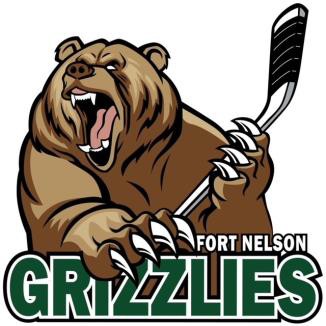 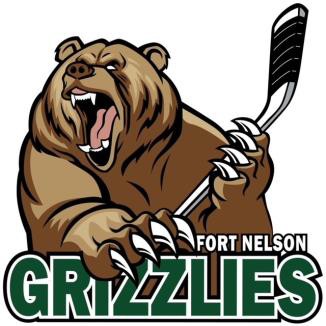 In Attendance/Absent (crossed out)Brandan SmithCarla NobleChris HallHeather ElingHeather RobinsonHolly LerouxJamie SmithJenn ThomasKai PotterKrissy TaylorKrista Pearson			Lacey CoutuLarissa WitowskiLisa RowleyMegan BulleyRyan BulleyShastine Fischer			Sonny OlkhTracey Muise			Notes recorded by Krista Pearson7:05 PM Opening/Call to order by Shastine FischerAcceptance of previous meeting minutes. 1st – Larissa2nd – JamieExecutive ReportsPresident - Shastine FischerNothing to reportVice President – Sonny OlkhNothing to reportTreasurer - VACANT Same since last monthSecretary – Krista PearsonGive notice of need for Saturday pool times. Look at NERHL schedule and make some requests.Any issues with dressing rooms go through facility bookings cleark, Ginger to Lisa, ice coordinator.Head Coach – Brandan SmithNothing to reportHead Referee - Kai PotterRef clinic this past SundayIf there are more than let Kai know and he can make a date for 1 or 10. Less older kids, same senior side. Risk Manager – Ryan BulleyNothing to reportRegistrar - Heather Robinson –absentPublicity – Open  vacantIce Coordinator – Lisa RowleyNothing to reportGaming Coordinator - Holly LerouxWhen to apply for open 50/50 license. NERHL begins Nov 4   Fundraiser – Krissy TaylorHave a sponsor for the Junior Girls. Carla dropped the jerseys off at Style Rite.95% we have a sponsor for the bear mascot. Put logo on the jersey for the bear and covers tshirts for the bear to give out in the stands.Motion to order 20 black grizzly hoodies $800 for stock to sell. All in favour. No opposed.Will also send out an order form to coordinators for t-shirts, track suits, etc. Krissy will email out to coordinators tomorrow. Have a couple weeks to get back.Equipment Manager - Chris HallNeed to get on pucks. Will order 1000 pucks tonight.Brandan will bring in 40 cones.Spent $1000 online. Bought 3 full sets of pads. One full right catcher and blocker. 4 pairs of skates. 2 senior sticks. 1 right-handed junior stick. Re-purposed 3 sets of pads to make other pads.Brandan has reiterated already to coaches to not give out the code for the equipment room.Bought an ozone box that is supposed to pull the stink out of gear. (as a little side business)U-7 – Tracey MuiseNeed jamoboree date from Jenn.Link isn’t working on website for safety.Have 5 safety certified volunteersTim uniforms have been dispatched – Shastine noted.U-9 – Megan BulleyDon’t like Friday practice time. Switched from Mondays.Need more safety people so she can use volunteers that need hours.U-11 – Heather ElingDoing good. Have split the teams – soft split. 28 kids. 6 safeties.  8 qualified coaches.U-13– Larissa WitowskiNothing to ReportU-15– Jamie SmithNothing to ReportU18– Carla NobleOnly safeties are board members. Carla doing it every night. NERHL– Carla NobleWent to meeting 2 weeks ago. Will meet on the Oct 22No tiering tourney.Everyone will play everyone. Round robinHalf here and half awayU15 has one team.Mascot contest – closing on Oct 15. Only 6 names in so far.Junior Female-Jennifer Thomas20 girls. Playing U11 first years on Sundays. Hoping to play Dawson Creek or Grande Prairie girls teams.Senior Female-Lacey CoutuStill no safeties.  Player trying out goalie. Will suggest goalie ice time Sundays to meet up with Chris to size up gear.New BusinessShastine: On Nov 17-19 Broken Stick Hockey Tourney. Shawna Wark looking for volunteers for scorekeeping to make money for travel team. U13 volunteered, Sonny and Krista. Meeting Adjourned at 8:21 PM     1st – Larissa2nd – JennNext meeting November 2, 2022 at VIC